Сменить способ доставки пенсии, не выходя из дома. Воспользуйтесь порталом Госуслуг: https://www.gosuslugi.ru/115839/6 или Личным кабинетом на сайте ПФР: https://es.pfrf.ru/login/. #ПФР #вопросответ #пенсия #доставкапенсии #услугиПФР 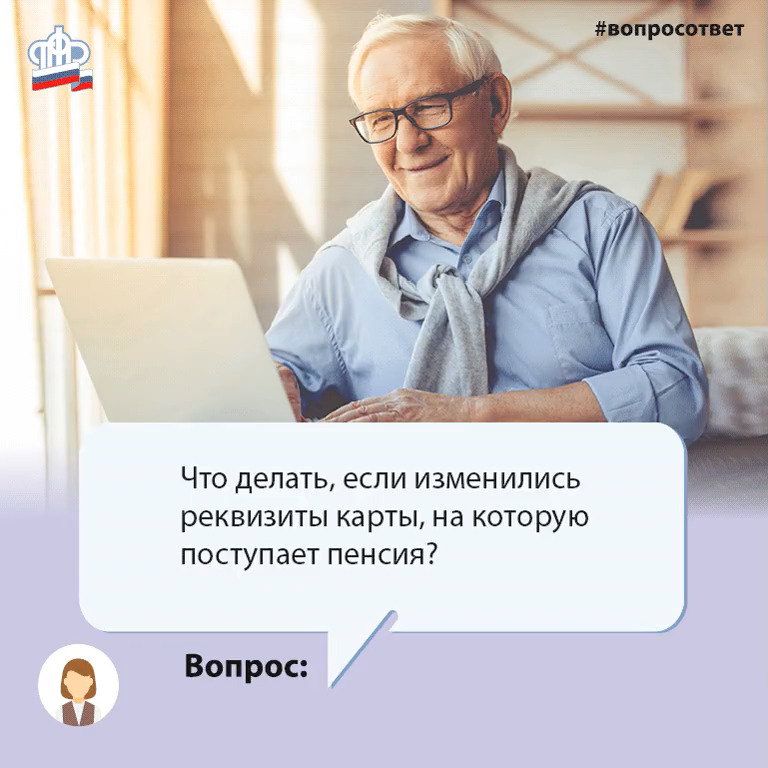 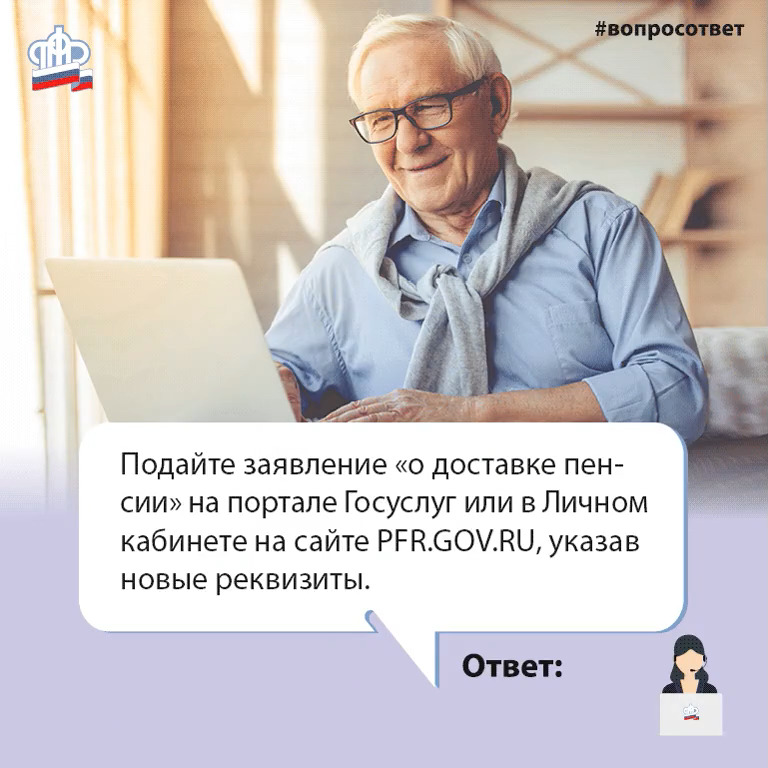 